Dev 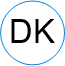 DOB : 17/11/1994E: dev-396009@gulfjobseeker.com DubaiPROFESSIONALSUMMARYElectrical Engineer with over 2 years of experience in the electrical engineering industry. In-depth understanding of blueprints and technical manuals.Committed to completing quality work within project deadlines and quickly troubleshooting any electrical problems that may arise.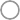 SKILLSWORK HISTORY	JUNIOR ELECTRICAL ENGINEER	06/2017 to 11/2019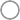 in Kochi, KeralaCollaborated with vendors to ensure designs were feasible for manufacturing.Designing the cable and breaker sizes based on the loads.Preparation of Electrical Design for both HT AND LT installations.Preparation of Single Line Diagram layouts, earthing layouts, lighting layouts.T/F and G/N selection, Electrical load calculation, Busbar calculation.Investigated customer complaints and recommended solutions.Certify and monitor the progress of work.Documented design using AutoCAD drawings and schematics.Provide periodic on-site inspection of installation worksPreparation of local Authorities documents & submission.Documented all maintenance and repairs performed on equipment.EDUCATION	BTech | Electrical and Electronics Engineering	2017Albertian Institute of Science & Technology, Kochi, KLHigher Secondary | Science	2013T.D HSS , THURAVOORSSLC	2011S.N.G.M SCHOOL, VALAMANGALMCERTIFICATIONS	AutoCAD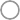 Electrical CAD Draftsman(ECD)-CERTIFICATIONDesigning and drafting electrical schematic drawings.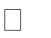 Primavera P6- CERTIFICATIONProject planning Scheduling Resource leveling Tracking progressMEP-ElectricalLoad calculation and balancing Transformer and generator design Panels single line diagram layout BOQ(bill of quantity)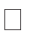 PROJECTS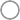 ACCOMPLISHMENTSCompleted 10 days internship at KELTRON,AROORI had played key role in completing the final semester project.